Name:_____________________Period:___________________wrenchesDirections — Answer the following questions by writing all responses on this sheet.1.	Match the tool with its name by placing the appropriate number in the blank.  All the illustrations will not be used.	____ A.	Box wrench	____ B.	Breaker bar	____ C.	Pipe wrench	____ D.	Ratchet	____ E.	Swivel socket	____ F.	Torque wrench	____ G.	Tubing wrench1.	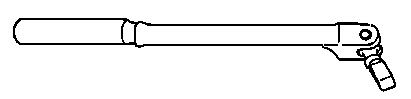 2.	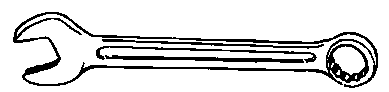 3.	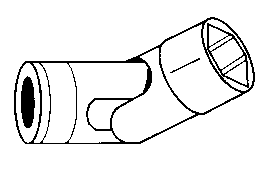 4.	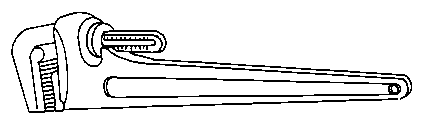 5.	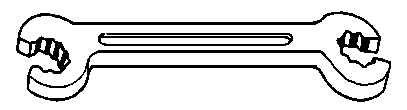 6.		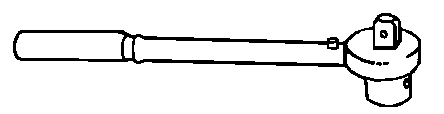 7. 	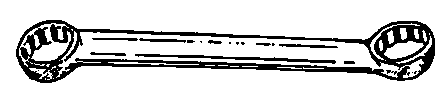 8.	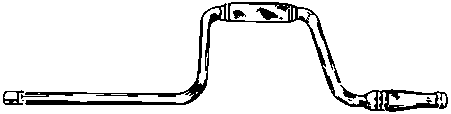 9.	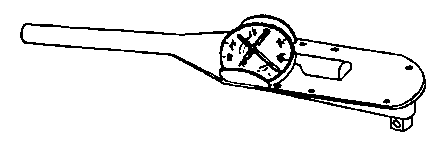 